Všeobecne záväzné nariadenie číslo 2/2023o cenách nájmu pozemkov a nebytových priestorov vo vlastníctve obce Višňové-------------------------------------------------------------------------------------------------Schválilo OcZ dňa: 23.03.2023                                                     Uznesenie číslo: 21/8/2023Obec Višňové na základe § 6 ods. 1 zákona č. 369/1990 Zb. o obecnom zriadení v znení neskorších predpisovv y d á v a  Všeobecne záväzné nariadenie číslo 2/2023 o cenách nájmu pozemkov a  nebytových a priestorov vo vlastníctve obce VišňovéObecné zastupiteľstvo vo Višňovom, v zmysle ustanovenia § 11 ods. 4 písm. g) v spojení  s  § 6 zákona č. 369/1990 Zb. o obecnom zriadení, v znení neskorších predpisov sa dňa 15.12.2016  uznieslo na tomto  znení Všeobecne záväzného nariadenia (ďalej len „VZN“) :Článok  1(1) Všeobecne  záväzné  nariadenie upravuje podmienky nájmu a cenu nájmu pozemkov a nebytových priestorov vo vlastníctve obce Višňové Článok II.Stanovenie úhrady za užívanie – nájom pozemkov a nebytových priestorov vo vlastníctve obce VišňovéZákladná sadzba nájomného(1)  Ceny za prenájom nebytových priestorov /bez cien služieb a spotreby energií/ sa stanovujú dohodou, pričom  sadzba nájomného sa upravuje nasledovne:a/ nebytové priestory v Kultúrnom dome Višňové č. 1240 EUR/ deň/ nájomca s trvalým pobytom v obci Višňové80 EUR/deň/ nájomca bez trvalého pobytu v obci Višňové40 EUR/ hodina/ nájomca právnická resp. fyzická osoba – reklamné alebo predajné účelyb/ Dom smútku10 EUR/obrad 10 EUR nájom chladiarenského zariadenia v DS/ za každý aj začatý deňc/ ihrisko prenájom na uskutočnenie na kultúrnej resp. spoločenskej akcie200 EUR/ak akcia trvá jeden deň150 EUR za každý aj začatý deňČlánok III.Zníženie základnej sadzby nájomného (1) Na zmierenie alebo odstránenie tvrdosti tohto nariadenia  môže Obecné zastupiteľstvo vo Višňovom v osobitných prípadoch ceny za prenájom pozemkov, nebytových priestorov uvedených v čl. II. tohto nariadenia znížiť.Článok IV.Všeobecné ustanovenia(1) Ak sa jedná o záujem obce, je možné stanoviť symbolické nájomné na základe žiadosti nájomcu. Symbolické nájomné odsúhlasuje Obecné zastupiteľstvo vo Višňovom.(2) Obecné zastupiteľstvo vo Višňovom prehodnocuje výšku nájomného a upravuje nájomné podľa potrieb prijatím nového VZN.Článok V.Prenájom(1) Nájomca – usporiadateľ, ktorý prenajíma ihrisko na usporiadanie kultúrnych a spoločenských akcií je povinný:a) zabezpečiť, aby expozícia obyvateľov a ich prostredia bola čo najnižšia a neprekročila prípustné hodnoty pre deň, večer a noc ustanovené vyhláškou MZ SR č. 549/2007 Z. z., ktorou sa ustanovujú podrobnosti o prípustných hodnotách hluku, infrazvuku a vibrácií a o požiadavkách na objektivizáciu hluku, infrazvuku a vibrácií v životnom prostredí,b) predložiť na požiadanie obci objektivizáciu a hodnotenie hluku.c) zodpovedá za utvorenie vhodných podmienok na uskutočnenie podujatia, za zachovanie poriadku počas jeho priebehu, za dodržiavanie príslušných autorsko-právnych, daňových, zdravotno-hygienických, požiarnych, bezpečnostných, dopravných  a iných právnych predpisov, za umožnenie výkonu dozoru na to oprávneným orgánom a za dodržanienajvyššie prípustnej hodnoty hluku, infrazvuku a vibrácií šíriacich sa z priestorov konania podujatia.d) usporiadateľ, resp. jeho pracovník poverený za verejné kultúrne a spoločenské  podujatie,  ako aj členovia usporiadateľskej služby určení usporiadateľom (ktorí musia mať nad 18 rokov veku) musia byť počas celého priebehu prítomní na verejnom kultúrnom podujatí a musia byťnáležite poučení a označení (napr. reflexná vesta, páska a pod.).e) usporiadateľ je povinný prihliadať na zámer podujatia a dôsledne rešpektovať ostatné VZN obce Višňové.f)  prípade škody vzniknutej na majetku obce počas prípravy alebo konania podujatia zavinenej usporiadateľom, tento zodpovedá za škodu podľa osobitných právnych predpisov.g) po ukončení podujatia je usporiadateľ povinný odovzdať prenajaté priestory v pôvodnom stave obci.(3) Nájomca nie je oprávnený prenechať prenajímaný pozemok, nebytový priestor alebo dať jeho časť do prenájmu inému nájomcovi. Prenájom pozemku, nebytových priestorov môže nájomca uskutočniť iba po písomnom súhlase prenajímateľa.Článok VI.Platenie nájomného1) Nájomca pozemku, nebytových priestorov v Kultúrnom dome Višňové č. 12 a Domu smútku platí nájomné spolu s úhradou za spotrebu vody, plynu a elektriky (podľa presného odpočtu) do 5 dní po ukončení akcie, na ktorú si pozemok alebo nebytové priestory fyzická resp. právnická osoba  prenajala.2) Nájomca fyzická resp. právnická osoba, ktorá si prenajíma nebytové priestory v Kultúrnom dome Višňové č. 12 za účelom usporiadania reklamnej resp, predajnej akcie, platí nájomné vopred.Článok VII.Spôsoby platieb nájomného1) bezhotovostným prevodom na bežný účet prenajímateľa vedený: VÚB a. s. pobočka Trenčín, číslo účtu:24121202/0200, IBAN SK23 0200 0000 0000 2412 12022) v hotovosti do pokladne Obecného úradu vo Višňovom.Článok VIII.Sankcie1/  Za nájomné neuhradené v termíne a v správnej výške podľa nájomnej zmluvy môže obec uplatňovať voči nájomcovi penále vo výške dohodnutej v nájomnej zmluve podľa ustanovení Občianskeho  zákonníka. 2/   Prenajímateľ môže uplatniť voči nájomcovi /fyzickej a právnickej osobe/ zmluvnú pokutu vo výške min. 1,5% z dlžnej sumy,  v zmysle § 544 a nasl. Občianskeho zákonníka, § 300 a nasl. Obchodného .zákonníka.                                           Článok IX.Záverečné ustanovenia(1)  Dňom  účinnosti tohto  VZN sa zrušuje  Všeobecne  záväzné nariadenie obce Višňové       č. 01/2016 o cenách nájmu nebytových a bytových priestorov vo vlastníctve obce Višňové.(2)	 Návrh tohto VZN bol zverejnený na úradnej tabuli Obce Višňové v lehote uvedenej v § 6 ods. 3 zákona č. 369/1990 Zb. o obecnom zriadení, v znení neskorších predpisov. (3)     Zmena a doplnky tohto VZN schvaľuje Obecné zastupiteľstvo vo Višňovom(4) 	Toto VZN nadobúda platnosť 15-tym dňom od jeho vyvesenia na úradnej tabuli Obce a účinnosť dňom schválenia.  Po vyvesení na úradnej tabuli po dobu 15 dní bude nariadenie prístupné na Obecnom úrade vo VišňovomVo Višňovom, dňa 23.03.2023                                              Pavol Hluchý                                                                                                         starosta obceDoložky:Návrh VZN bol vyvesený na pripomienkovanie na úradnej tabuli obce Višňové a zverejnený na webovej stránke obce Višňové dňa 08.03.2023pečiatka ..................................................                starosta obce .............................................Návrh VZN bol zvesený z úradnej tabule obce Višňové dňa 23.03.2023pečiatka ..................................................                starosta obce .............................................VZN bolo po jeho schválení obecným zastupiteľstvom vyvesené (publikované) na úradnej tabuli obce Višňové a na webovej stránke obce Višňové dňa 24.03.2023pečiatka ..................................................                starosta obce .............................................VZN bolo po jeho schválení obecným zastupiteľstvom zvesené z úradnej tabule obce Višňové dňa : trvalé zverejneniepečiatka ..................................................                starosta obce .............................................VZN nadobúda účinnosť dňa 23.03.2023pečiatka ..................................................                starosta obce .............................................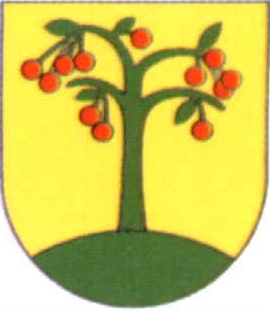 